EvidenceDiscussion with children/young peopleSkills’ profilesindividual portfoliosPhotographs/videosGallery and art work around the school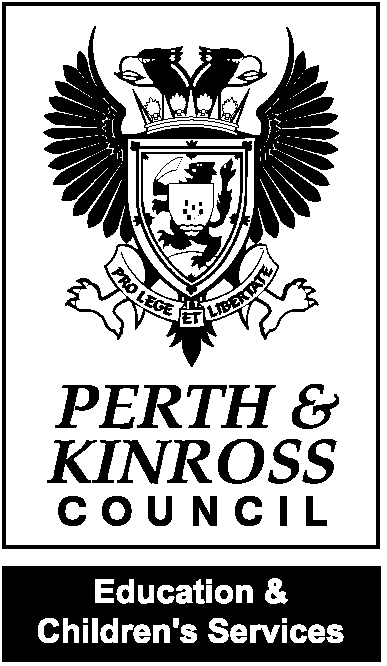 ANNUAL PLAN ArtSession2011 – 2012Planning Period DatesCurriculum AreaAugust – October1October – December2January – February3February – April4April – June5CLASSESTraditional TalesSeasons and FestivalsBrazilBrazilGarden tilesClass 1The Three Little PigsAutumnDiwaliChristmasPrinting – fabricsColours JungleCarnivalsMusic – collaborate with AMPrinting – fabricsColours JungleCarnivalsMusic – collaborate with AMLink with ECO sensory garden developmentMozaicsClass 2The Three Little PigsAutumnDiwaliChristmasPrinting – fabricsColours JungleCarnivalsMusic – collaborate with AMPrinting – fabricsColours JungleCarnivalsMusic – collaborate with AMLink with ECO sensory garden developmentMozaicsClass 3The Three Little PigsAutumnDiwaliChristmasPrinting – fabricsColours JungleCarnivalsMusic – collaborate with AMPrinting – fabricsColours JungleCarnivalsMusic – collaborate with AMLink with ECO sensory garden developmentMozaicsSkills developmentLearning strategiesObservation – looking ; touching ; handling Drawing Colour mixingPrinting Modelling 2D/Modelling 3DPresenting and evaluating                  Encountering                                    Experiencing                                Learning AboutObservation – looking ; touching ; handling Drawing Colour mixingPrinting Modelling 2D/Modelling 3DPresenting and evaluating                  Encountering                                    Experiencing                                Learning AboutObservation – looking ; touching ; handling Drawing Colour mixingPrinting Modelling 2D/Modelling 3DPresenting and evaluating                  Encountering                                    Experiencing                                Learning AboutObservation – looking ; touching ; handling Drawing Colour mixingPrinting Modelling 2D/Modelling 3DPresenting and evaluating                  Encountering                                    Experiencing                                Learning AboutObservation – looking ; touching ; handling Drawing Colour mixingPrinting Modelling 2D/Modelling 3DPresenting and evaluating                  Encountering                                    Experiencing                                Learning AboutClass 1AutumnFestivals DiwaliChristmasBrazilPrinting – fabricsColours –JungleCarnivalsMusic – collaborate with AMBrazilPrinting – fabricsColours –JungleCarnivalsMusic – collaborate with AMLink with ECO sensory garden developmentMozaicsClass 2AutumnFestivals DiwaliChristmasBrazilPrinting – fabricsColours –JungleCarnivalsMusic – collaborate with AMBrazilPrinting – fabricsColours –JungleCarnivalsMusic – collaborate with AMLink with ECO sensory garden developmentMozaicsClass 3AutumnFestivals DiwaliChristmasBrazilPrinting – fabricsColours –JungleCarnivalsMusic – collaborate with AMBrazilPrinting – fabricsColours –JungleCarnivalsMusic – collaborate with AMLink with ECO sensory garden developmentMozaicsClass 4AutumnFestivals DiwaliChristmasBrazilPrinting – fabricsColours –JungleCarnivalsMusic – collaborate with AMBrazilPrinting – fabricsColours –JungleCarnivalsMusic – collaborate with AMLink with ECO sensory garden developmentMozaicsClass 5AutumnFestivals DiwaliChristmasBrazilPrinting – fabricsColours –JungleCarnivalsMusic – collaborate with AMBrazilPrinting – fabricsColours –JungleCarnivalsMusic – collaborate with AMLink with ECO sensory garden developmentMozaicsClass 6AutumnFestivals DiwaliChristmasBrazilPrinting – fabricsColours –JungleCarnivalsMusic – collaborate with AMBrazilPrinting – fabricsColours –JungleCarnivalsMusic – collaborate with AMLink with ECO sensory garden developmentMozaicsClass 7AutumnFestivals DiwaliChristmasBrazilPrinting – fabricsColours –JungleCarnivalsMusic – collaborate with AMBrazilPrinting – fabricsColours –JungleCarnivalsMusic – collaborate with AMLink with ECO sensory garden developmentMozaicsClass 8AutumnFestivals DiwaliChristmasBrazilPrinting – fabricsColours –JungleCarnivalsMusic – collaborate with AMBrazilPrinting – fabricsColours –JungleCarnivalsMusic – collaborate with AMLink with ECO sensory garden developmentMozaicsSkills developmentLearning strategiesObservation – looking ; touching ; handling Drawing Colour mixingPrinting Modelling 2D/Modelling 3DEvaluating  and presentingEncountering                                    Experiencing                                Learning AboutObservation – looking ; touching ; handling Drawing Colour mixingPrinting Modelling 2D/Modelling 3DEvaluating  and presentingEncountering                                    Experiencing                                Learning AboutObservation – looking ; touching ; handling Drawing Colour mixingPrinting Modelling 2D/Modelling 3DEvaluating  and presentingEncountering                                    Experiencing                                Learning AboutObservation – looking ; touching ; handling Drawing Colour mixingPrinting Modelling 2D/Modelling 3DEvaluating  and presentingEncountering                                    Experiencing                                Learning AboutObservation – looking ; touching ; handling Drawing Colour mixingPrinting Modelling 2D/Modelling 3DEvaluating  and presentingEncountering                                    Experiencing                                Learning About